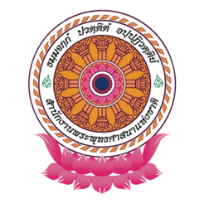 แบบฟอร์มแจ้งปัญหาการใช้งานระบบเครือข่ายอินเตอร์เน็ตเพื่อให้การใช้งานระบบเครือข่ายอินเตอร์เน็ตของสำนักงานพระพุทธศาสนาประจำจังหวัด 
มีความสะดวกรวดเร็วและสามารถติดตามการแก้ไขปัญหาได้มีประสิทธิภาพยิ่งขึ้น ทางศูนย์เทคโนฯ จึงขอความกรุณาผู้ใช้งานระบบเครือข่ายอินเตอร์เน็ต แจ้งปัญหาที่เกิดจากการใช้งาน ตามแบบฟอร์มที่กำหนดไว้ ดังนี้                                       ลงชื่อ......................................................                                      (...................................................................)			  ผู้อำนวยการสำนักงานพระพุทธศาสนาจังหวัด..................................................วันที่รับแจ้ง............/............../..............			    วันที่แก้ไขเสร็จ............./............../..............		กรุณานำส่งแบบฟอร์มดังกล่าวให้ กลุ่มเทคโนโลยีสารสนเทศ สำนักงานเลขานุการกรม
ทาง e-mail : bitc@onab.go.th หรือ กลุ่มไลน์ : IT ONABชื่อจังหวัด...........................................................................................................................ชื่อผู้แจ้งปัญหา...........................................................................................................................e-mail เพื่อติดต่อกลับ...........................................................................................................................เบอร์โทร เพื่อติดต่อกลับ...........................................................................................................................ประเภทของปัญหา Switch Hub เสีย e-mail ใช้งานไม่ได้ Upload ไฟล์งานไม่ได้ ลืมรหัสผ่านเข้าสู่ระบบ อื่นๆ …………………………………………………………………………….…………………โปรดอธิบายข้อมูลของปัญหาเพิ่มเติม